Договор потребительского займа №490410 от 26.06.2016 г.г. Кемерово                                                                                                     26.06.2016 г.Договор заключен между ООО МФО "Займер", в лице генерального директора Седова Сергея Александровича, действующего на основании Устава, именуемым в дальнейшем «Займодавец/кредитор», с одной стороны, и Максименкова Светлана Александровна, паспорт гражданина РФ 4515 548307, выдан ОТДЕЛЕНИЕМ УФМС РОССИИ ПО ГОР МОСКВЕ ПО РАЙОНУ БИБИРЕВО, зарегистрированным по адресу: 127349, Москва, г Москва, ш Алтуфьевское, д.102Б кв.396, именуемым в дальнейшем «Заемщик», с другой стороны.Вид займа: «Займ до зарплаты»Проценты, начисляемые по Договору потребительского займа №490410 от 26.06.2016 г.не могут превышать четырехкратный размер суммы займа.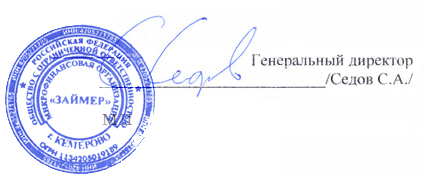 Индивидуальные условия договора потребительского займа №490410 от 26.06.2016 г.Индивидуальные условия договора потребительского займа №490410 от 26.06.2016 г.Индивидуальные условия договора потребительского займа №490410 от 26.06.2016 г.N п/пУсловиеСодержание условия1.Сумма займа или лимит кредитования и порядок его изменения4980,00 руб. (четыре тысячи девятьсот восемьдесят рублей 00 копеек).В том числе: сумма займа составляет 3000.00 руб.(три тысячи рублей 00 копеек), сумма начисленных процентов на сумму займа составляет 1980,00 руб.  (ОДНА ТЫСЯЧА ДЕВЯТЬСОТ ВОСЕМЬДЕСЯТ РУБЛЕЙ 00 КОПЕЕК)2.Срок действия договора, срок возврата займаДоговор вступает в силу с момента перечисления денежных средств Заемщику со счета Займодавца и действует до полного выполнения Сторонами своих обязательств по Договору. Срок пользования суммой займа по настоящему Договору составляет 30 (тридцать) календарных дней. Дата возврата суммы займа и начисленных процентов: 26.07.2016 г.3.Валюта, в которой предоставляется заемРоссийский рубль4.Процентная ставка (процентные ставки) (в процентах годовых) или порядок ее (их) определенияПроцентная ставка по договору составляет:2,2 (две целых две десятых)  % в день (803,000 % годовых – 365 календарных дней / 805,200 % годовых – 366 календарных дней) за время пользования суммой займа по дату возврата, установленную п. 2 Договора включительно5.Порядок определения курса иностранной валюты при переводе денежных средств кредитором третьему лицу, указанному заемщикомНе применимо6.Количество, размер и периодичность (сроки) платежей заемщика по договору или порядок определения этих платежейСумма начисленных процентов за 30 (тридцать) календарных дней пользования суммой займа по настоящему Договору составляет: 1980,00 руб.  (ОДНА ТЫСЯЧА ДЕВЯТЬСОТ ВОСЕМЬДЕСЯТ РУБЛЕЙ 00 КОПЕЕК)Заемщик обязуется вернуть сумму займа и начисленные проценты единовременным платежом в дату, указанную в п. 2 настоящих индивидуальных условий. Проценты за пользование суммой займа, указанные в п. 4 настоящих индивидуальных условий, начисляются за фактическое количество дней пользования суммой займа, начиная со дня, следующего за днем выдачи займа по день фактического пользования суммой займа, когда сумма начисленных процентов достигнет четырехкратного размера суммы займа. Со следующего дня после даты достижения вышеуказанного размера начисление процентов прекращается.Электронная подпись Заемщика: 49041026062016133056-5c355fc6cc2ee12b63b255940ad23d93Электронная подпись Заемщика: 49041026062016133056-5c355fc6cc2ee12b63b255940ad23d93Электронная подпись Заемщика: 49041026062016133056-5c355fc6cc2ee12b63b255940ad23d93Индивидуальные условия договора потребительского займа №490410 от 26.06.2016 г.Индивидуальные условия договора потребительского займа №490410 от 26.06.2016 г.Индивидуальные условия договора потребительского займа №490410 от 26.06.2016 г.N п/пУсловиеСодержание условия7.Порядок изменения количества, размера и периодичности (сроков) платежей заемщика при частичном досрочном возврате займаЗаемщик обязан уплатить Займодавцу проценты по договору потребительского займа на возвращаемую сумму включительно до дня фактического возврата соответствующей суммы потребительского займа или ее части.8.Способы исполнения заемщиком обязательств по договору по месту нахождения заемщика- безналичный перевод денежных средств на любой из расчетных счетов займодавца (размер комиссии определяется в соответствии с тарифами соответствующего банка):а) р/с 40702810026000002832 в Кемеровском отделении № 8615 ОАО «Сбербанк России»БИК 043207612к/с 30101810200000000612- внесение денежных средств через систему оплаты QIWI;- внесение денежных средств через платежную систему Яндекс.Деньги;- внесение денежных средств через пункты платежной системы CONTACT;- Заемщик предоставляет право Займодавцу на списание  денежных средств с любой добавленной в личном кабинете карты Заемщика, вне зависимости от выбранного способа получения займа при наступлении срока возврата займа и начисленных процентов без уведомления Заемщика для погашения сложившейся задолженности по договору займа. Подписание договора займа является акцептом на совершение вышеуказанных действий;- оплата в личном кабинете Заемщика на сайте www.zaymer.ru с помощью банковской карты (комиссия не взимается);- путем перечисления денежных средств через Сбербанк.Онлайн. Заемщик дает свое согласие на получение счета на оплату задолженности от Займодавца через Сбербанк.Онлайн. Подписание договора потребительского займа является акцептом на совершение вышеуказанных действий;- Путем перечисления денежных средств через платежную систему WebMoney (торговая марка компании WM TransferLtd).- путем внесения денежных средств через пункты РНКО  «Платежный Центр» (ООО). Датой возврата всей суммы займа или ее части считается дата получения Займодавцем данных о получении денежных средств от РНКО  «Платежный Центр» (ООО).В случае исполнения Заемщиком обязательств по договору путем безналичного перевода денежных средств на любой из расчетных счетов займодавца или путем внесения денежных средств через пункты платежной системы CONTACT датой возврата всей суммы займа или ее части считается дата поступления денежных средств на расчетный счет Займодавца. В случае исполнения Заемщиком обязательств по договорупутем внесения денежных средств через систему оплаты QIWI, через платежную систему Яндекс.Деньги, через платежную систему WebMoney или путем перечисления денежных средств через Сбербанк.Онлайн датой возврата всей суммы займа или ее части считается дата получения Займодавцем данных о получении денежных средств от Операторов, в соответствии с заключенными ООО МФО "Займер" договорами.В соответствии с действующим налоговым законодательством Российской Федерации Заемщик принимает на себя обязательства по уплате налога на доходы физических лиц с дохода в виде материальной выгоды, возникающей у Заемщика от экономии на процентах за пользование заемными денежными средствами при получении скидок, призов в случае проведения разовых акций и других различных бонусов.8.1Бесплатный способ исполнения заемщиком обязательств по договоруБесплатный способ – оплата в личном кабинете Заемщика на сайте www.zaymer.ru с помощью банковской карты(комиссия не взимается).9.Обязанность заемщика заключить иные договорыНе применимо10.Обязанность заемщика по предоставлению обеспечения исполнения обязательств по договору и требования к такому обеспечениюНе применимо11.Цели использования заемщиком потребительского займаПотребительские нуждыЭлектронная подпись Заемщика: 49041026062016133056-5c355fc6cc2ee12b63b255940ad23d93Электронная подпись Заемщика: 49041026062016133056-5c355fc6cc2ee12b63b255940ad23d93Электронная подпись Заемщика: 49041026062016133056-5c355fc6cc2ee12b63b255940ad23d93Индивидуальные условия договора потребительского займа №490410 от 26.06.2016 г.Индивидуальные условия договора потребительского займа №490410 от 26.06.2016 г.Индивидуальные условия договора потребительского займа №490410 от 26.06.2016 г.N п/пУсловиеСодержание условия12.Ответственность заемщика за ненадлежащее исполнение условий договора, размер неустойки (штрафа, пени) или порядок их определенияЗа неисполнение обязательств по возврату суммы займа и начисленных процентов в срок, установленный договором займа, с первого дня нарушения условий Договора потребительского займа на сумму займа и начисленных процентов начинает начисляться пеня в размере 20% годовых, данная пеня начисляется по день фактического пользования суммой займа, когда сумма начисленных процентов достигнет четырехкратного размера суммы займа. Со следующего дня после даты достижения вышеуказанного размера начинает начисляться пеня в размере 0,1% от суммы просроченной задолженности (просроченная задолженность состоит из суммы займа и начисленных процентов) за каждый день нарушения обязательств.Денежные средства, полученные Займодавцем от Заемщика направляются на погашение  обязательств в следующем порядке:1) Задолженность по процентам; 2) Задолженность по основному долгу;3) Неустойка (пеня);4) Иные платежи, предусмотренные законодательством Российской Федерации о потребительском займе или договором потребительского займа.13.Условие об уступке кредитором третьим лицам прав (требований) по договоруСогласен на уступку Займодавцем третьим лицам прав (требований) по договору потребительского займа14.Согласие заемщика с общими условиями договораС Правилами предоставления и обслуживания  потребительских займов ООО МФО "Займер" и общими условиями договора потребительского займа «Займ до зарплаты», опубликованными на официальном сайте Займодавца: www.zaymer.ru ознакомлен, согласен и присоединяется к ним.Электронная подпись Заемщика: 49041026062016133056-5c355fc6cc2ee12b63b255940ad23d9315.Услуги, оказываемые кредитором заемщику за отдельную плату и необходимые для заключения договора, их цена или порядок ее определения, а также согласие заемщика на оказание таких услугНе применимо16.Способ обмена информацией между кредитором и заемщиком1) Письменные уведомления на электронную почту, почтовые отправления на адреса, указанные в заявке на предоставление потребительского займа, смс-оповещение, направление сообщений посредством средств электронных коммуникаций (мессенджеров) WhatsApp, Viber, Telegram, телефонные звонки, автоинформирование (голосовое сообщение) на номера телефонов, указанные Заемщиком в  заявке на предоставление потребительского займа, общение через Контакт-центр по телефону  8-800-7070-24-7.2) Заемщик  дает свое согласие на то, что  Займодавец имеет право сообщать о нарушении срока исполнения обязательств Заемщиком  по договору третьим лицам, указанным Заемщиком в Заявке на предоставление потребительского займа. 3) Заемщик обязан уведомить Займодавца об изменении информации, указанной в заявке на предоставление потребительского займа, в течение 5 (пяти) календарных дней с момента изменения информации, путем телефонного звонка в Контакт-центр по телефону 8-800-7070-24-7 или путем письменного уведомления на адрес электронной почты Займодавца -   support@zaymer.ru, или на почтовый адрес займодавца – 650000, г.Кемерово, пр.Советский, 2/7, 202.Электронная подпись Заемщика: 49041026062016133056-5c355fc6cc2ee12b63b255940ad23d93Электронная подпись Заемщика: 49041026062016133056-5c355fc6cc2ee12b63b255940ad23d93Электронная подпись Заемщика: 49041026062016133056-5c355fc6cc2ee12b63b255940ad23d93Индивидуальные условия договора потребительского займа №490410 от 26.06.2016 г.Индивидуальные условия договора потребительского займа №490410 от 26.06.2016 г.Индивидуальные условия договора потребительского займа №490410 от 26.06.2016 г.N п/пУсловиеСодержание условия17.Досрочное полное погашение потребительского займаЗаемщик вправе осуществить полное или частичное гашение займа досрочно. - Заемщик в течение четырнадцати календарных дней с даты получения потребительского займа имеет право досрочно вернуть сумму займа без предварительного уведомления займодавца с уплатой процентов за фактический срок кредитования; - Заемщик имеет право вернуть досрочно займодавцу часть суммы полученного потребительского займа, уведомив об этом займодавца способом, установленным договором займа. В случае досрочного возврата всей суммы потребительского займа или ее части заемщик обязан уплатить займодавцу проценты по договору потребительского займа на возвращаемую сумму включительно до дня фактического возврата соответствующей суммы потребительского займа или ее части. Если Заемщик пользовался займом менее 7 дней и хочет погасить часть суммы займа досрочно, ему необходимо подать заявление на досрочный возврат части суммы займа на сайте Займодавца www.zaymer.ru. Заявление рассматривается Займодавцем в течение от 1 до 5 дней.   При досрочном возврате части суммы займа Заемщик оплачивает часть суммы займа и проценты за дни фактического пользования заемными денежными средствами (процентная ставка определяется в соответствии с разделом 8 Правил предоставления и обслуживания потребительских займов ООО МФО "Займер".Подача заявления на досрочный возврат части суммы займа не требуется в случае, если способом досрочного возврата является безналичный перевод денежных средств на расчетный счет Займодавца (размер комиссии определяется в соответствии с тарифами банка). Датой возврата всей суммы займа или ее части считается дата поступления денежных средств на расчетный счет Займодавца. В случае досрочного возврата Заемщиком всей суммы займа или ее части путем внесения денежных средств через систему оплаты QIWI, через платежную систему Яндекс.Деньги, через платежную систему WebMoney или путем перечисления денежных средств через Сбербанк.Онлайн датой возврата всей суммы займа или ее части считается дата получения Займодавцем данных о поступлении денежных средств от Операторов, в соответствии с заключенными ООО МФО "Займер" договорами.При погашении займа в день получения займа Заемщик, оплачивает сумму процентов за один день пользования суммой займа в соответствии с разделом 8 Правил предоставления и обслуживания потребительских займов ООО МФО "Займер".В случае, если Заемщик ранее срока определенного настоящим договором или в соответствии с ним, полностью погасил только проценты по настоящему договору по день фактического пользования суммой займа, а также равно при частичном возврате суммы займа с уплатой процентов за фактический срок пользования суммой займа. Займодавец вправе продлить срок договора займа на срок, определяемый Сторонами в дополнительном соглашении к договору займа.Автоматическое продление договора потребительского займа осуществляется на тот же срок, на который заключен Договор потребительского займа. Автоматическое продление договора потребительского займа  возможно в случаях, указанных  в п. 7.5. Правил предоставления и обслуживания потребительских займов ООО МФО "Займер".Досрочное погашение займа осуществляется способами, указанными в п. 8 и п. 8.1 настоящих индивидуальных условий Договора займа18.Способ предоставления займа заемщикуПутем перечисления денежных средств, указанных в п. 1 настоящего Договора на 427638xxxxxx9936.
Номер банковской карты указывается в формате 444455ХХХХ1111, полный номер карты указывается Заемщиком на сайте Партнера Займодавца - www.ariuspay.ru, денежные средства переводятся со счета Займодавца в НКО «Рапида» на указанный Заемщиком номер карты через Партнера Займодавца - www.ariuspay.ru.Электронная подпись Заемщика: 49041026062016133056-5c355fc6cc2ee12b63b255940ad23d93Электронная подпись Заемщика: 49041026062016133056-5c355fc6cc2ee12b63b255940ad23d93Электронная подпись Заемщика: 49041026062016133056-5c355fc6cc2ee12b63b255940ad23d93Индивидуальные условия договора потребительского займа №490410 от 26.06.2016 г.Индивидуальные условия договора потребительского займа №490410 от 26.06.2016 г.Индивидуальные условия договора потребительского займа №490410 от 26.06.2016 г.N п/пУсловиеСодержание условия19.Заемщик заверяет, гарантирует и подтверждает-  не имеет финансовых ограничений для заключения и исполнения настоящего договора займа;- заключает настоящий договора займа не вследствие тяжелых обстоятельств, не на крайне невыгодных для себя условиях, и он не является для Заемщика невозможной или кабальной сделкой;- любая информация, предоставленная Сторонами друг другу в связи с заключением настоящего Договора займа, не содержит не соответствующих действительности сведений, и Стороны не умалчивают о фактах, которые могут ввестив заблуждение друг друга;- условия, содержащиеся в данном Договоре займа, являются обязательными для Сторон;- заключение настоящего договора займа не зависит и не связано с заключением других договоров и соглашений (в том числе, но не ограничиваясь: страховых, комиссионных соглашений).20.Подсудность споров по искам кредитора к заемщикуВсе споры, связанные с заключением, толкованием, исполнением и расторжением договора потребительского займа, будут разрешаться сторонами путем переговоров.Если стороны не достигнут соглашения в ходе переговоров, то спор подлежит рассмотрению в суде. В случае обращения в суд общей юрисдикции Займодавцем, спор подлежит разрешению по месту получения оферты Заемщиком (предложения заключить договор потребительского займа).В случае, если спор по иску Займодавца подсуден мировому судье, то он подлежит рассмотрению у мирового судьи по месту получения оферты Заемщиком, (предложения заключить договор потребительского займа).В случае обращения в суд Заемщиком, спор подлежит разрешению в соответствии  с действующим законодательством Российской Федерации.Заемщик:Максименкова Светлана Александровна(фамилия, имя, отчество)Паспорт гражданина РФ 4515 548307выдан ОТДЕЛЕНИЕМ УФМС РОССИИ ПО ГОР МОСКВЕ ПО РАЙОНУ БИБИРЕВОАдрес регистрации:127349, Москва, г Москва, ш Алтуфьевское, д.102Б кв.396Тел. м.т. +7910005381826.06.2016 г.(дата)Электронная подпись Заемщика: 49041026062016133056-5c355fc6cc2ee12b63b255940ad23d93Займодавец/Кредитор: ООО МФО "Займер"ИНН 4205271785 / КПП 420501001ОГРН 1134205019189Адрес: 650000, г.Кемерово, пр.Советский, 2/7, 202К/с 30101810200000000612Кемеровское отделение № 8615 ПАО "Сбербанк России"Р/с 40702810026000002832БИК 043207612